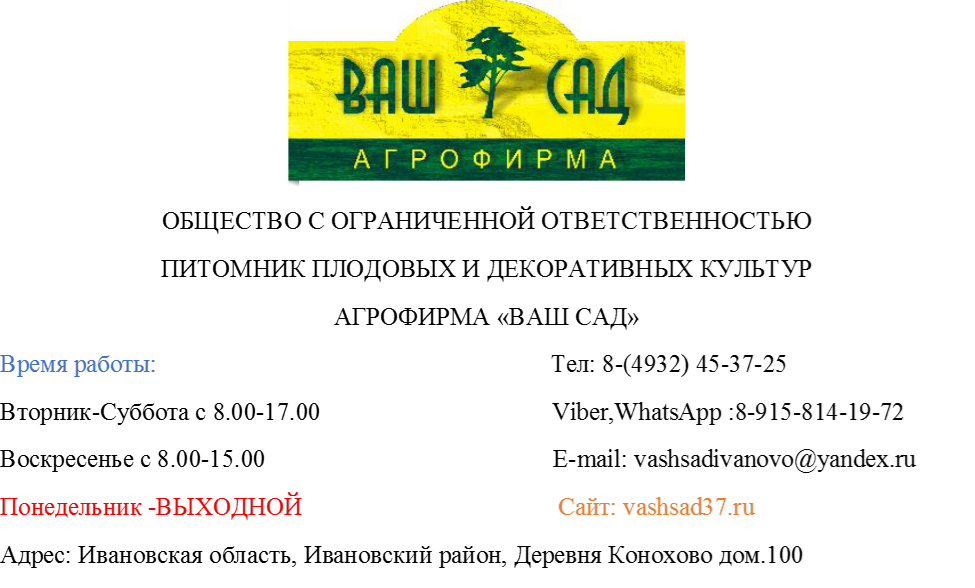 Прайс-лист на хвойные растения Туя  на 1.04.2023Цены могут отличаться по всем вопросам по тел.8-(4932)45-37-25ФотоНаименованиеОписаниеРазмер горшкаЦенаЗаказ(шт)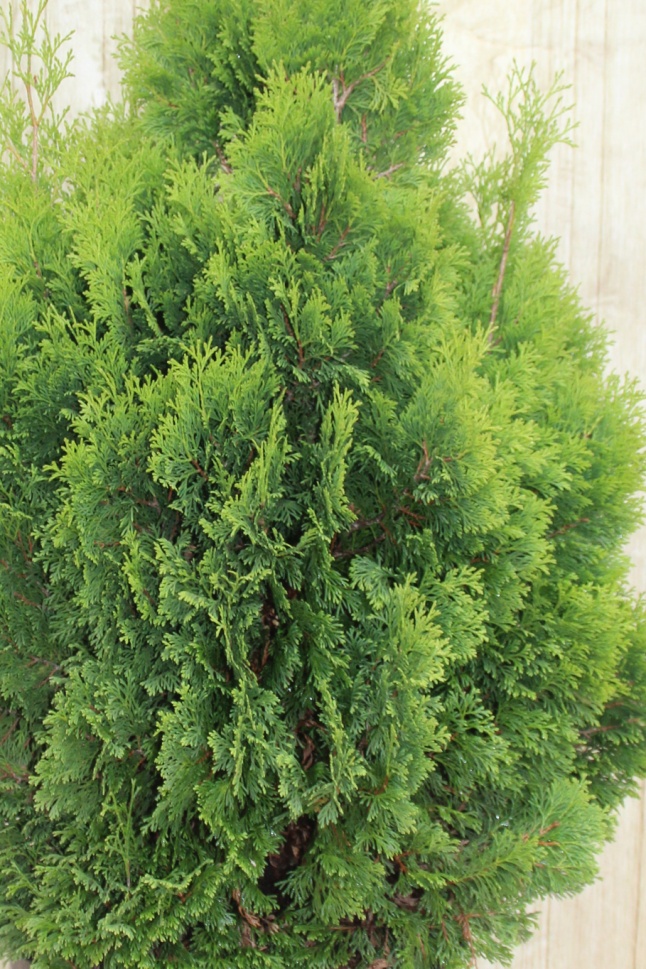 Туя западная МайкиThuja occidentalis MikyКарликовый хвойный кустарник с ширококонической формой. Растет медленно.Похож на кипарисовик японский. С-21м950-001200-00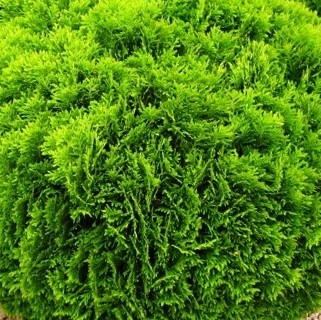 Туя западная Даника Thuja occidentalis DanicaШаровидной формы высота 60см, диаметр 80см.С-2С-51200-002400-00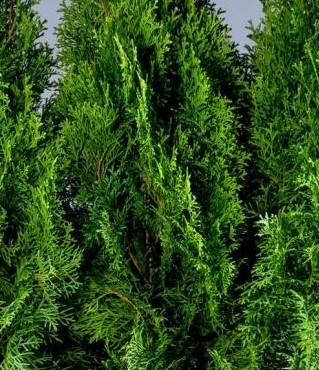 Туя западная Смарагд Thuja occidentalis SmaragdВысота дерева составляет 3-5 м. Диаметр кроны – до 2 м.С-2С-53м1200-001900-0014000-00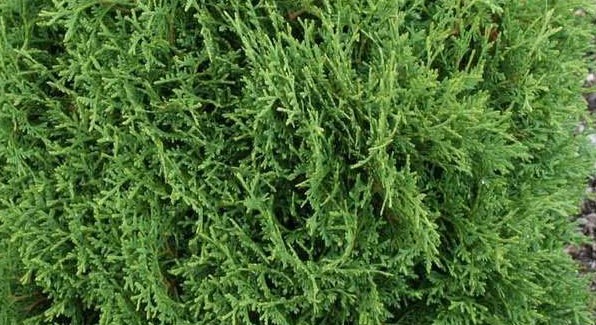 Туя западная Брабант Thuja occidentalis BrabantКустарник с округлой или шаровидной кроной, в возрасте 10 лет достигает 1 м в ширину. Хвоя серо-зеленая.С-2С-51м3м480-00950-001400-007000-00Туя  западная ГлобозаThuja occidentalis GlobosaКустарник с округлой или шаровидной кроной, в возрасте 10 лет достигает 1 м в ширину. Хвоя серо-зеленая.1м4200-00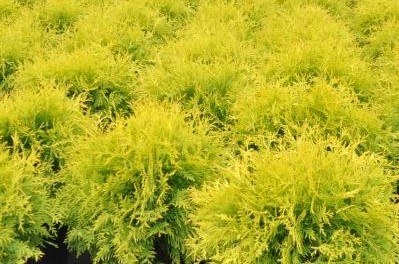 Туя западная "Голден Глоб".  Thuja occidentalis 'Golden Globe'Медленнорастущий сорт с шаровидной кроной. В возрасте 10 лет достигает примерно 0,8 м в ширину. Хвоя золотисто-желтого цвета.С-51м950-004200-00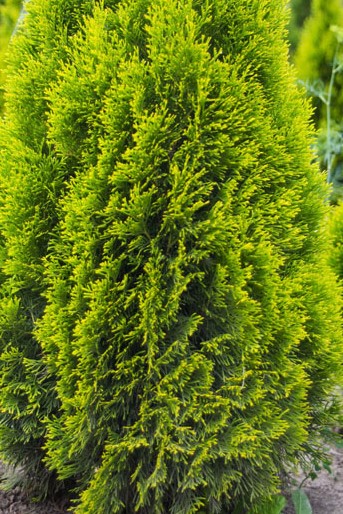 Туя западная Голден СмарагдThuja occidentalis Golden SmaragdВысота 4 – 6 м и  1 – 1,8 м шириной. Годовой прирост в высоту 10 см, в ширину 4 см.С-51м3м1200-004200-007000-00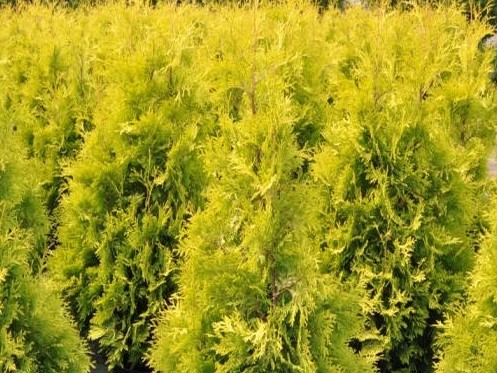 Туя западная Еллоу Риббон Thuja occidentalis Yellow Ribbon Крона коническая. Высота до 2 м. Хвоя яркая, золотисто-желтая.С-21м3м950-004200-007000-00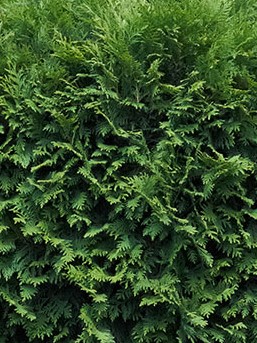 Туя шаровидная Литл ДжайантThuja occidentalis Little GiantВечнозеленый компактный кустарник шаровидной формы, медленнорастущий. Высота до 0,8 м, ширина кроны до 0,4 м.С-2950-00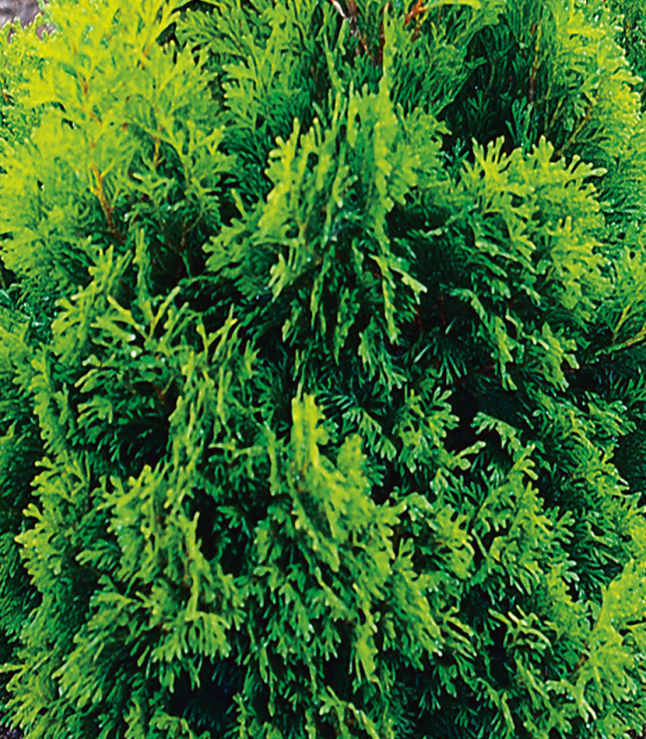 Туя западная Майки Thuja occidentalis MikyКонусовидный сорт. Медленнорастущий, в возрасте 10 лет достигает около 1 м в высоту. Побеги слегка скручены, расположены вертикально, светло-зеленые.С-2950-00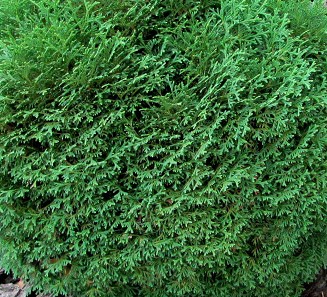 Туя западная Тини Тим Thuja occidentalis Tiny TimМаленьких шаровидных сортов туи западной, достигающий в возрасте 10 лет около 0,4 м в диаметре.С-5950-00